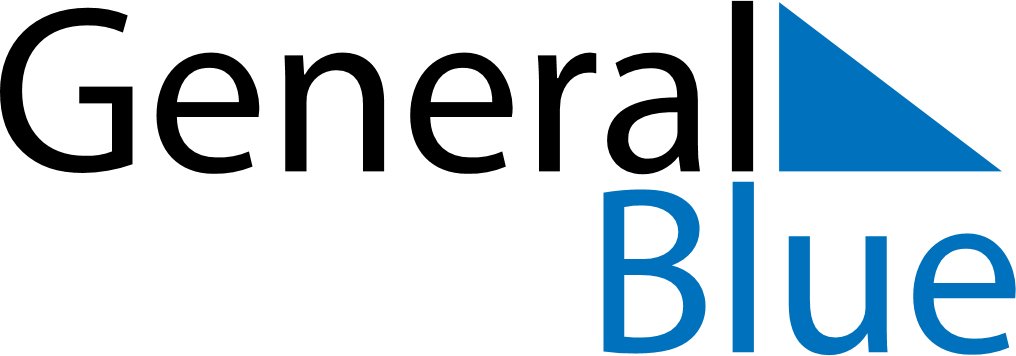 September 1678September 1678September 1678September 1678September 1678SundayMondayTuesdayWednesdayThursdayFridaySaturday123456789101112131415161718192021222324252627282930